Glaube bewegtWeltgebetstag 2023 aus Taiwan,  Freitag, 3. März 2023 Rund 180 km trennen Taiwan vom chinesischen Festland. Doch es liegen Welten zwischen dem demokratischen Inselstaat und dem kommunistischen Regime in China. Die Führung in Peking betrachtet Taiwan als abtrünnige Provinz und will es „zurückholen“ – notfalls mit militärischer Gewalt. Das international isolierte Taiwan hingegen pocht auf seine Eigenständigkeit. Nach langen Kämpfen engagierter Aktivist*innen z.B. aus der Frauenrechts- und Umweltbewegung fanden im Jahr 1992 die ersten demokratischen Wahlen statt. Heute ist Taiwan ein fortschrittliches Land mit lebhafter Demokratie. Als Spitzenreiter in der Chip-Produktion ist das High-Tech-Land für Europa und die USA wie die gesamte Weltwirtschaft bedeutsam.Und doch spielen Spiritualität und Traditionen eine wichtige Rolle. Die meisten Taiwaner*innen praktizieren einen Volksglauben, der daoistische und buddhistische Einflüsse vereint. Christ*innen machen nur vier bis fünf Prozent der Bevölkerung aus.Seit Russlands Angriffskrieg auf die Ukraine kocht auch der Konflikt um Taiwan wieder auf.In diesen unsicheren Zeiten haben taiwanische Christinnen Gebete, Lieder und Texte für den Weltgebetstag 2023 verfasst. Am Freitag, den 3. März 2023, feiern Menschen in über 150 Ländern der Erde diese Gottesdienste. Wir wollen hören, wie die Taiwanerinnen von ihrem Glauben erzählen  und mit ihnen für das einstehen, was uns gemeinsam wertvoll ist: Demokratie, Frieden und Menschenrechte.  Frauen aus dem kleinen asiatischen Land laden ein, daran zu glauben, dass wir diese Welt zum Positiven verändern können. Denn: „Glaube bewegt“!In Diez findet der ökumenische Gottesdienst am 3.3. um 19 Uhr im Gemeindesaal der katholischen Herz-Jesu-Kirche statt,in Katzenelnbogen / Klingelbach um 17 Uhr im katholischen Pfarrheim. Herzlich willkommen!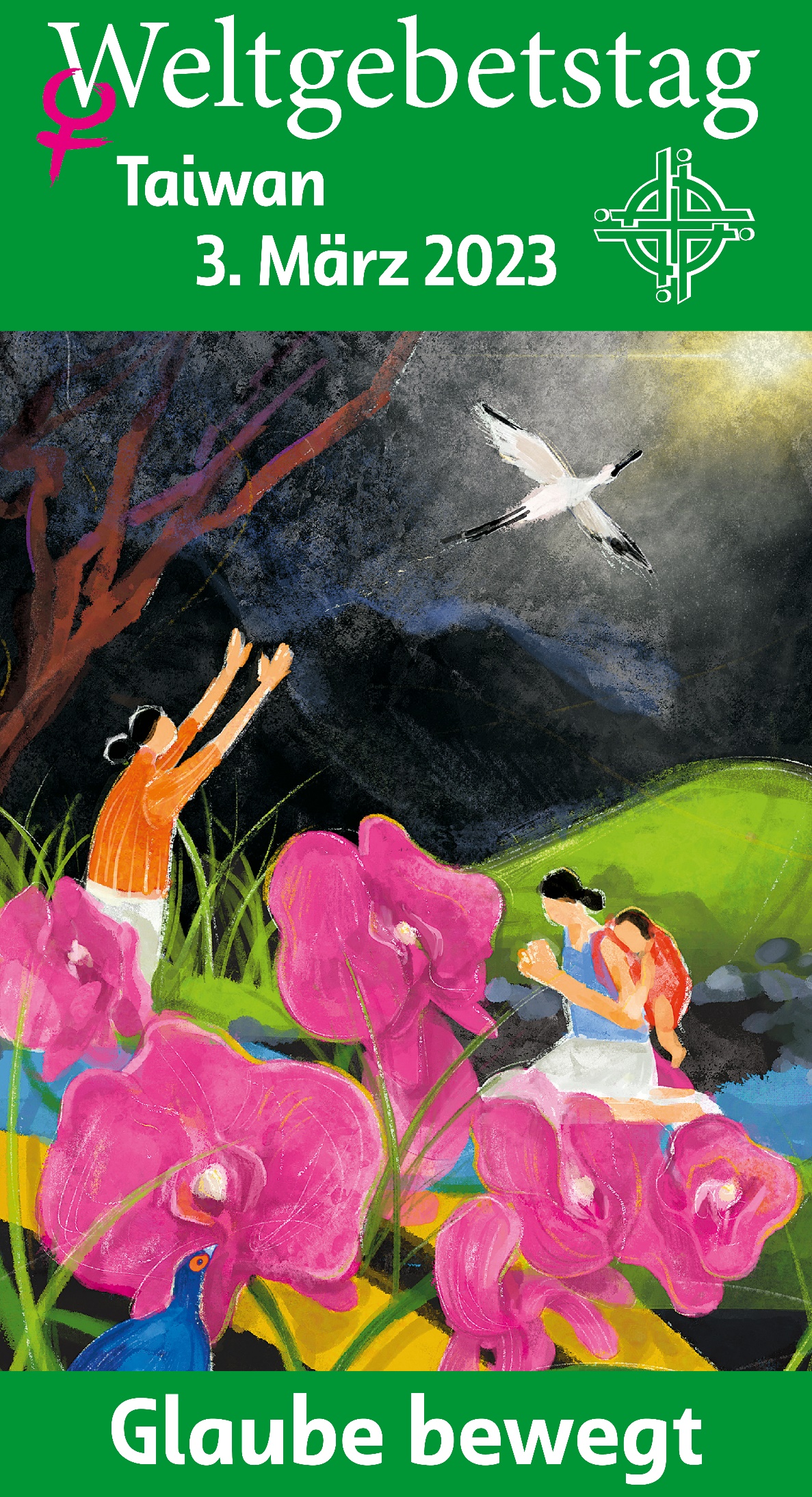 